Азбука потребителя: Предоставление услуг жилищно-коммунального хозяйства. Урок № 9. Формирование Фонда капитального ремонта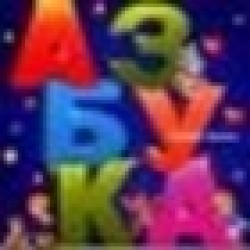 Общие разъясненияКапитальный ремонт проводится в случаях, когда конструкции или оборудование дома изношены, неисправны, повреждены, не соответствуют требованиям безопасности и их необходимо восстановить или заменить. В рамках капремонта проводятся работы по ремонту крыши, подвальных помещений, фундамента МКД и др.Капитальный ремонт проводится в соответствии с Региональной программой капитального ремонта, которая на территории Свердловской области утверждается Постановлением Правительства Свердловской области. Такая программа включает в себя перечень всех домов на территории области (за исключением домов, признанных аварийными и подлежащими сносу или реконструкции, домов менее трех квартир и другое), перечень услуг и (или) работ по капитальному ремонту, плановые период проведения капитального ремонта. Актуализация региональной программы осуществляется не реже, чем один раз в год.  Например, Региональная программа капитального ремонта общего имущества в многоквартирных домах Свердловской области на 2015 - 2044 годы утверждена Постановлением Правительства Свердловской области от 22.04.2014 N 306-ПП. По состоянию на октябрь 2019 г. актуализация данной программы была осуществлена на основании Постановления Правительства Свердловской области от 27.09.2019 N 632-ПП.На основании региональной программы органами местного самоуправления на территории Свердловской области разрабатываются краткосрочные планы ее реализации. Данные планы распределяют конкретные МКД по срокам проведения их ремонта, устанавливают виды и стоимость проведения ремонта в каждом МКД. Обеспечение проведения капитального ремонта осуществляется Региональным Фондом содействия капитальному ремонту общего имущества в многоквартирных домах Свердловской области. Формирование фонда капитального ремонтаКапитальный ремонт финансируется из средств фонда капитального ремонта, который образуется за счет обязательных взносов, уплачиваемых собственниками, пени, начисленных за несовременную уплату взносов, доходов, полученных от размещения средств на счетах в банке, средств финансовой государственной, муниципальной поддержки и другое.1.    Порядок уплаты взносов, особенность уплаты для «новостроек».Уплата взносов в фонд капитального ремонта является обязанностью всех собственников в МКД. Взносы должны быть уплачены в следующем размере:-  обязательный минимальный размер на 2019 г. составляет 9,36 руб. за 1 кв. м. общей площади помещения в МКД, принадлежащего собственнику. В 2020 г. данный размер составит 9, 72 руб. (Постановление Правительства Свердловской области № 598-ПП от 18.09.2019).- по решению общего собрания собственников взносы могут быть сделаны в размере, превышающем минимальный. Взносы на капитальный ремонт не уплачивают собственники, чьи дома не включены в Региональную программу капитального ремонта («новостройки», дома, признанные аварийными, подлежащими сносу, дома, физический износ конструктивных элементов в которых превышает 70 % и другие), наниматели жилых помещений по договорам найма.Так, особенность уплаты взносов для собственников помещений в МКД, введенном в эксплуатацию после утверждения региональной программы («новостройки»), установлена ст. 12-1 Закона Свердловской области от 19.12.2013 № 127-ОЗ «Об обеспечении проведения капитального ремонта общего имущества в многоквартирных домах на территории Свердловской области»). После того, как МКД введен в эксплуатацию он включается в Региональную программу капитального ремонта не автоматически, а только в ходе ее ежегодной актуализации. При этом у собственников помещений обязанность по оплате взносов возникает только по истечению 36 месяцев с месяца после опубликования актуализации региональной программы.Например, дом был сдан в эксплуатацию в декабре 2018 г, включен в актуализированную Региональную программу Постановлением Правительства Свердловской области от 27.09.2019 N 632-ПП, обязанность по уплате взносов у собственников возникнет с 01.10.2022 года.На территории Свердловской области действуют следующие льготы на уплату взносов:1) Компенсация в размере 50% расходов на уплату взноса (ст. 2 Закона Свердловской области от 28.03.2016 N 32-ОЗ «О компенсации расходов на уплату взноса на капитальный ремонт общего имущества в многоквартирном доме»): - одиноко проживающим неработающим собственникам жилья, достигшим возраста 70 лет и не достигшим возраста 80 лет;- собственникам, достигшим возраста 70 лет и не достигшим возраста 80 лет, проживающим в составе семьи, состоящей только из совместно проживающих неработающих граждан пенсионного возраста и (или) неработающих инвалидов I и (или) II групп.При достижении указанными категориям граждан возврата 80 лет им предоставляется компенсация расходов на уплату взноса в размере 100%.2) Компенсация в размере 50 % расходов на оплату взноса устанавливается для следующих категорий граждан: инвалиды войны (боевых действий) и лица, приравненные к ним, участники ВОВ, ветераны боевых действий, труженики тыла, ветераны труда, инвалиды 1 и 2 групп, дети-инвалиды и другие категории граждан в соответствии с законодательством о предоставлении мер социальной поддержки. 2.      Порядок формирования фонда капительного ремонта:На специальном счете в банке:- владельцем счета может являться ТСЖ, Жилищный кооператив, Управляющая организация, региональный оператор.- на общем собрании собственников должны быть решены следующие вопросы: банк, где будет открыт счет, владелец счета, размер взносов (не ниже минимального), лицо, ответственное за выставление квитанций.- использование средств фонда для ремонта осуществляется только данного МКД.- при достижении минимального размера фонда (Закон Свердловской области от 19.12.2013 N 127-ОЗ) собственники вправе принять решение о приостановлении уплаты взносов.На счете регионального оператора:- владельцем счета является региональный оператор- особенности размещения денежных средств на счете: взносы в минимальном размере, дополнительные взносы по решению общего собрания собственников, оплата через платежных агентов по квитанции, выставленной оператором,- использование средств фонда на возвратной основе для капитального ремонта других домов в пределах одного муниципального образования  Решение о способе формирования фонда принимается собственниками помещений в сроки:-  в течение четырех месяцев после официального опубликования региональной программы, в которую включён МКД,- для «новостроек» - не позднее чем за три месяца до возникновения обязанности по уплате взносов на капитальный ремонт (см. разъяснения выше).В случае непринятия собственниками такого решения орган местного самоуправления определяет порядок формирования фонда капитального ремонта на счете регионального оператора.Решение об изменении способа формирования фонда капитального ремонта может быть принято в любое время на общем собрании собственников. С выбранным способом формирования фонда капитального ремонта в отношении конкретного МКД можно ознакомиться на сайте регионального оператора: https://fkr66.ru.